САРАТОВСКАЯ ГОРОДСКАЯ ДУМАРЕШЕНИЕ25.06.2021 № 90-730г. СаратовО внесении изменений в решение Саратовской городской Думы от 28.02.2007 № 15-133 «О Почетном знаке главы муниципального образования «Город Саратов» «За заслуги перед Саратовом»В соответствии со статьей 24 Устава муниципального образования «Город Саратов» Саратовская городская ДумаРЕШИЛА:Внести в Приложение 1 к решению Саратовской городской Думы от 28.02.2007 № 15-133 «О Почетном знаке главы муниципального образования «Город Саратов» «За заслуги перед Саратовом» следующие изменения:В пункте 1 слова «повышению авторитета города Саратова в Российской Федерации и за рубежом и иные заслуги перед городом Саратовом.» заменить словами «повышению авторитета муниципального образования «Город Саратов» в Российской Федерации и за рубежом и иные заслуги перед муниципальным образованием «Город Саратов».».В пункте 4:Подпункты а), б) дополнить дефисами следующего содержания:« - согласие на обработку персональных данных;- справка о наличии (отсутствии) неснятой или непогашенной судимости;».Подпункт в) дополнить дефисами следующего содержания:« - согласие на обработку персональных данных (для руководителей);- справка о наличии (отсутствии) неснятой или непогашенной судимости (для руководителей).».В пункте 5:В первом абзаце слова «не менее 2-х лет» заменить словами «не менее пяти лет».Дополнить абзацем следующего содержания:«Почетным знаком не может быть награждено лицо, имеющее неснятую или непогашенную судимость.».Пункт 6 изложить в новой редакции:«6. Решение о награждении Почетным знаком принимается главой муниципального образования «Город Саратов» путем издания постановления.Удостоверение к Почетному знаку подписывается главой муниципального образования «Город Саратов» и заверяется малой круглой печатью администрации муниципального образования «Город Саратов» с изображением герба города Саратова.Учет и регистрацию награжденных, а также хранение Почетных знаков и пронумерованных бланков удостоверений осуществляет администрация муниципального образования «Город Саратов».».Настоящее решение вступает в силу со дня его официального опубликования.Исполняющий полномочия председателя
Саратовской городской Думы                                                    А.А. СеребряковГлава муниципальногообразования «Город Саратов»                                                              М.А. Исаев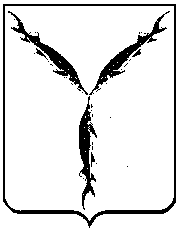 